Oceňovanie zamestnancov v sociálnych službách Trenčianskeho kraja za rok 2021Dňa 24. mája 2022 sa na Trenčianskom hrade konalo slávnostné oceňovanie zamestnancov v sociálnych službách Trenčianskeho kraja za rok 2021. Jedno z týchto ocenení smerovalo opäť aj do Centra sociálnych služieb – Jesienka Myjava. V kategórii odborný zamestnanec v sociálnych službách za rok 2021 si ocenenie z rúk predsedu Trenčianskeho samosprávneho kraja, Ing. Jaroslava Bašku,  prevzala naša kolegyňa Jana Cibulková. Janka Cibulková pracuje  v CSS – Jesienka Myjava od roku 1983, takmer 39 rokov, na pozícii sestra. Má veľmi obetavý a zodpovedný prístup k práci, ktorý si uchováva počas celej doby svojej práce v zariadení. Je veľmi obľúbená u prijímateľov, vždy je pre ňu na prvom mieste prijímateľ a jeho spokojnosť. Svojou pracovitosťou si získala aj svojich kolegov. Je veľmi trpezlivá, empatická, o práci rozmýšľa. Často je v opozícii, avšak v pozitívnom slova zmysle, kladie otázky, hovorí svoj názor, či vedeniu, či kolegom. Hoci jej názory bývajú kritické, bývajú častokrát prínosom. Je kritická aj k vlastnej osobe. Má veľmi dobré srdce, čo je veľkým plusom pre prácu, ktorú vykonáva. Janka niekedy veľmi ťažko prijíma nové trendy a riešenia. Napriek tomu nepovie, že sa niečo nedá, avšak každá novinka musí mať pre ňu zmysel a musí mať zmysel predovšetkým pre prijímateľov. Ponúka svoje vlastné praktické riešenia. Je obdivuhodné, že napriek množstvu odpracovaných rokov v zariadení, snaží sa stále učiť nové veci. Janka je veľmi zodpovedný a poctivý pracovník. Prácu sa snaží robiť vždy na 100 %. Nemá problém komunikovať s príbuznými, s inými odborníkmi, s inštitúciami. Za svoju prácu si ocenenie naozaj právom zaslúži. V mene prijímateľov a zamestnancov CSS – Jesienka Myjava prajeme Janke veľa, veľa síl nielen v pracovnom živote, pevné zdravie, veľa pracovného elánu aj do nasledujúcich rokov. 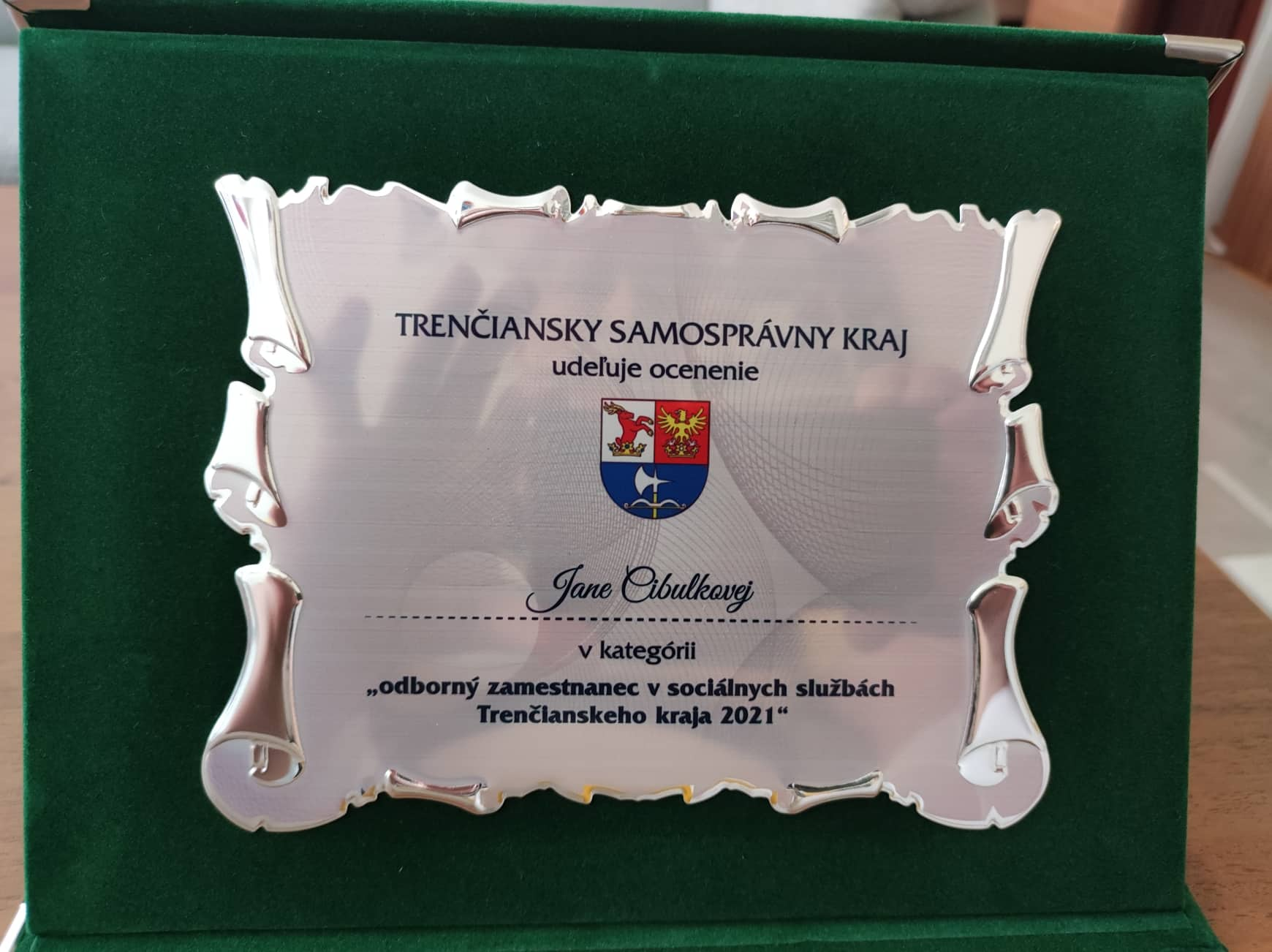 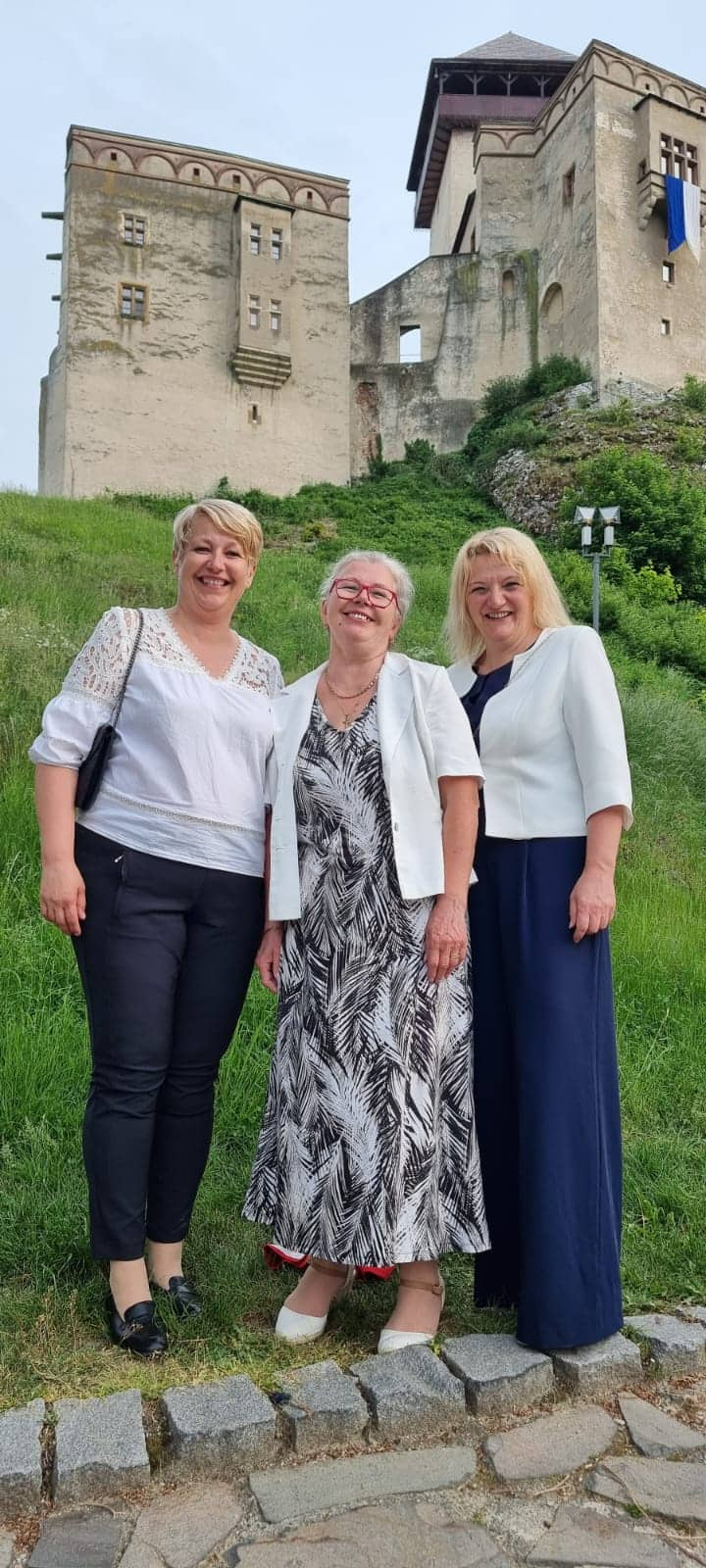 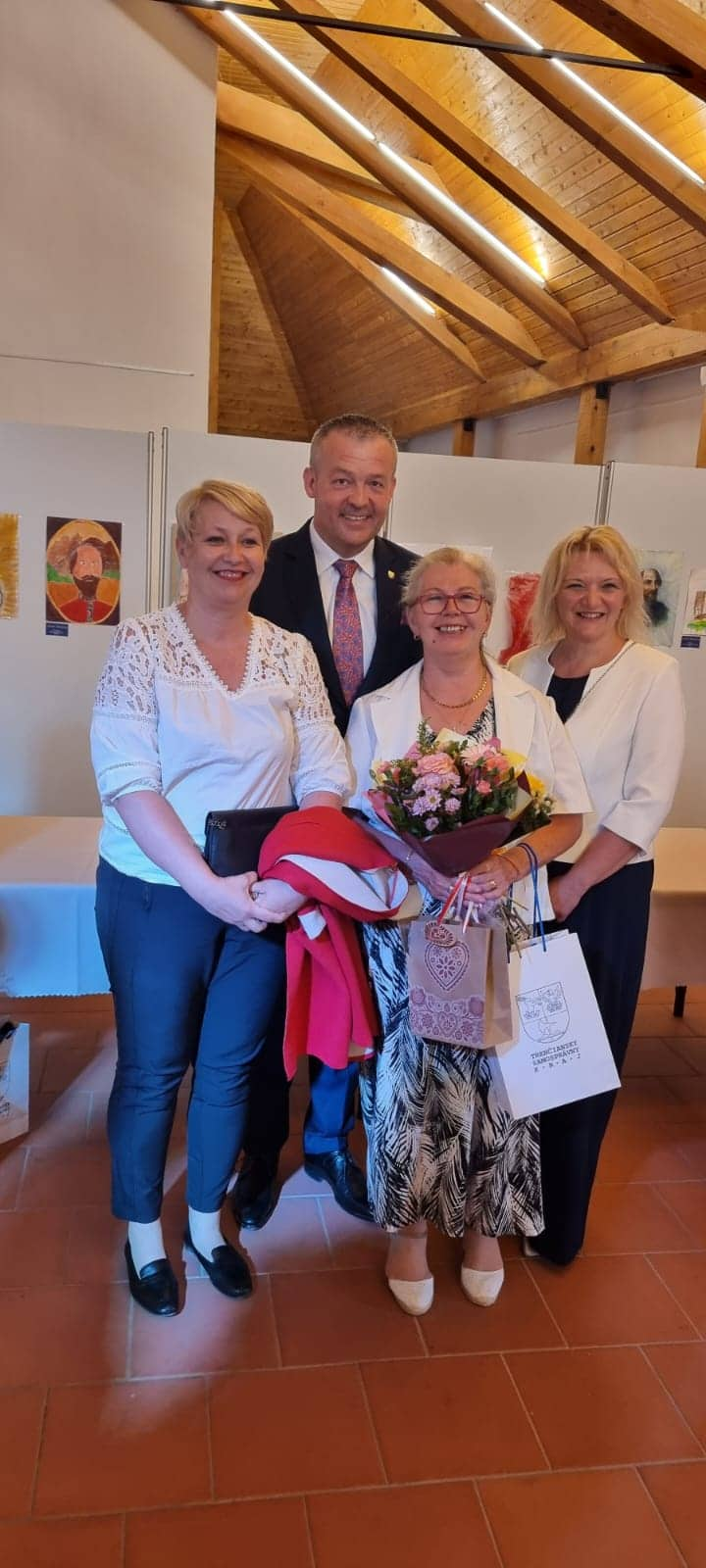 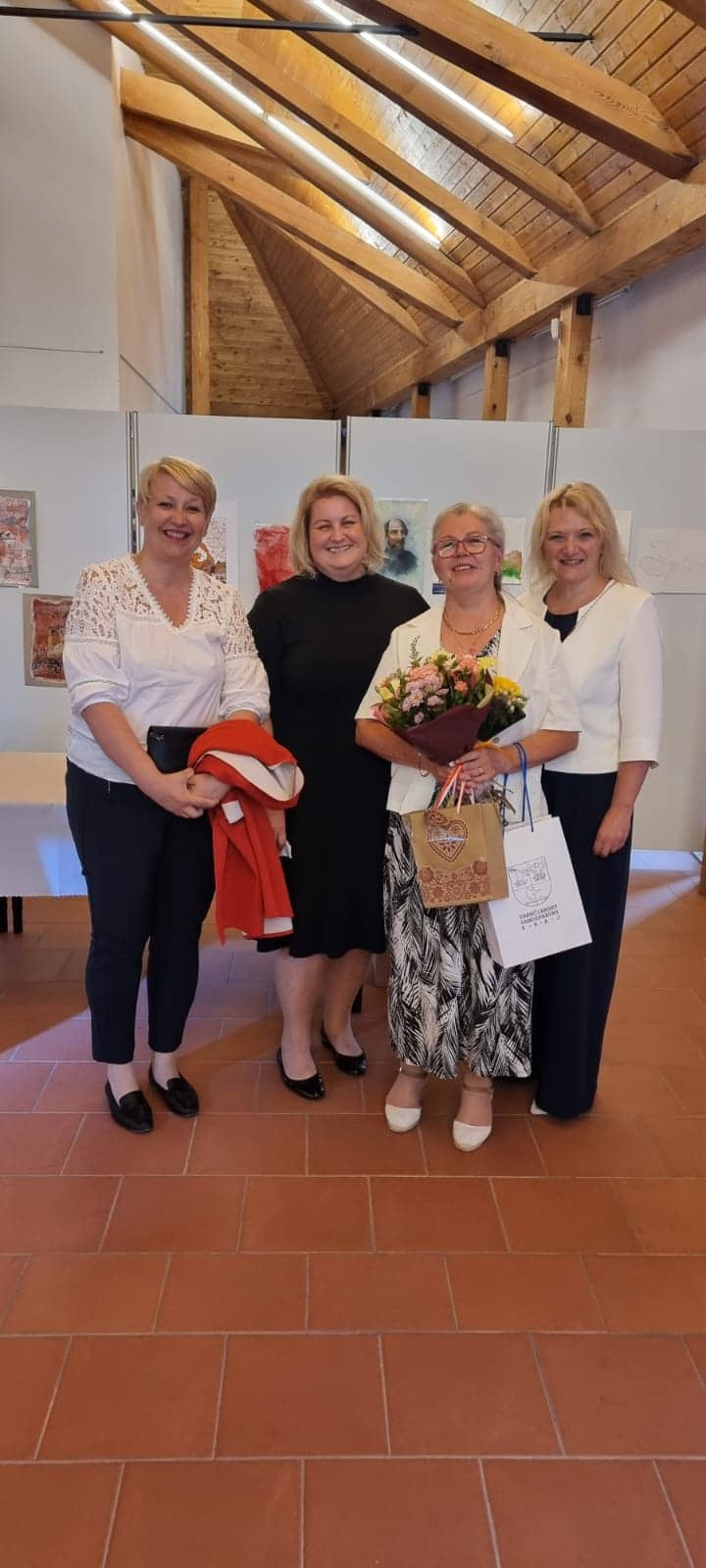 